Паспорт инвестиционной площадки №8Местоположение (город, район, адрес): Россия, Ленинградская область, Подпорожский район, вблизи п.Важины.Функциональное назначение: Размещение объектов промышленного производства 6. Сведения о владельце (собственнике) площадки:6.1. Владелец – государственная собственность.6.2 Форма владения 			Землей 		Зданием 7. Условия приобретения площадки 7.1. Форма: аренда  или собственность. 7.2. Механизм: в соответствии с законодательством РФ и Административным регламентом  предоставления соответствующей муниципальной услуги.7.3. Стоимость (в случае наличия информации и в зависимости от формы и механизма) Собственникам зданий, строений, сооружений, расположенным на земельном участке – выкуп составляет 15% от кадастровой стоимостиПри отсутствии прав собственности на указанные объекты недвижимости право собственности на земельный участок приобретается на торгах по рыночной стоимости.8. Фотографии инвестиционной площадки.  9. Кадастровая карта, карта расположения площадки.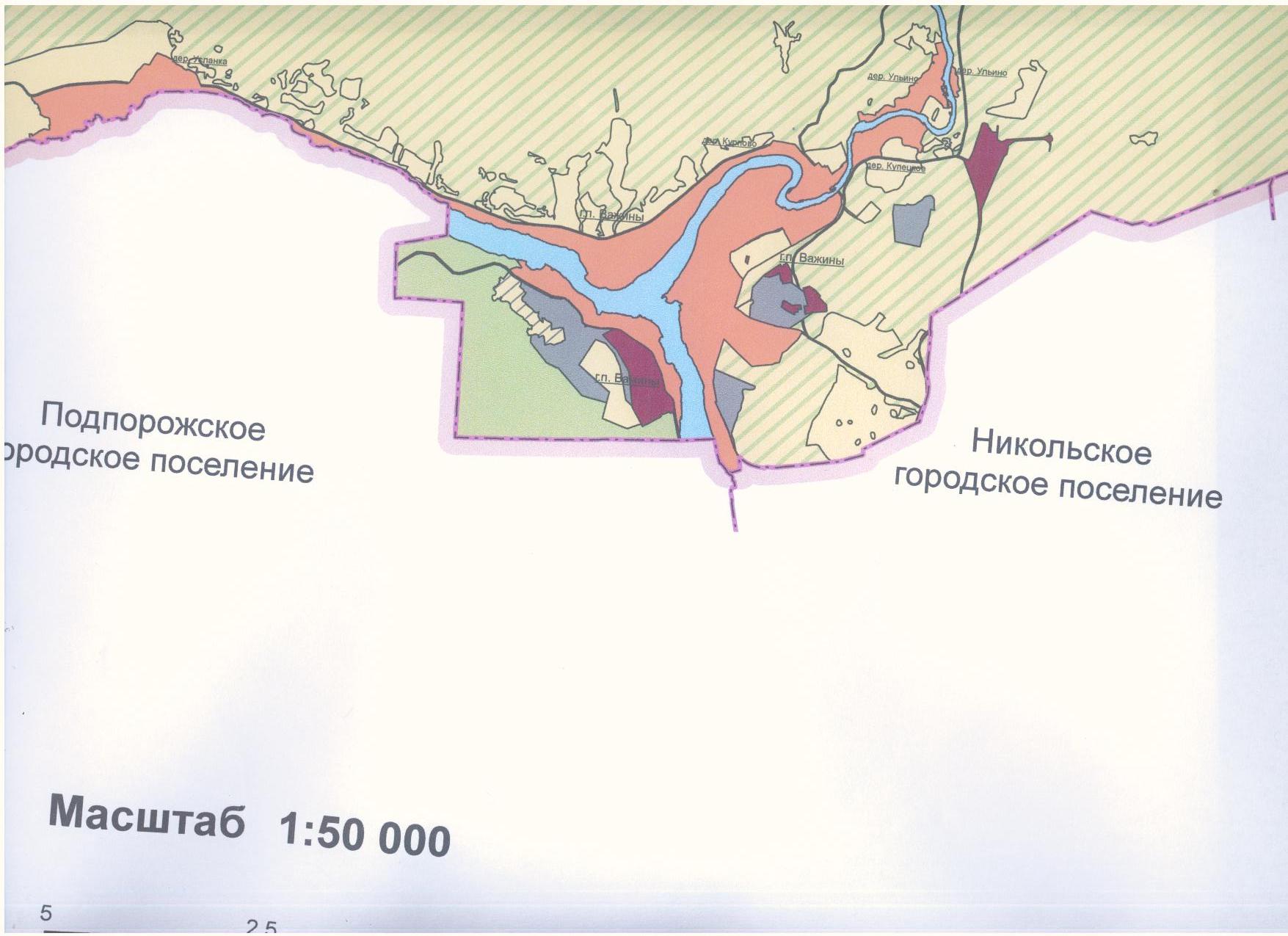 1.Основные сведения о площадке:1.Основные сведения о площадке:1.1 Адрес места расположениявблизи п.Важины 1.2 Площадь (га)19,0 га1.3 Удаленность, кмот центра муниципального образования Непосредственно примыкает к границе п.Важины, 14 км от г.Подпорожьеот жилых зонНепосредственно примыкает к жилой зоне п.Важиныот автомагистрали федерального значения (название)57км до автомагистрали Р21 «Кола»от автомобильных дорог и подъездных путей(описать их состояние – покрытие и пр.)Имеется автомобильная дорога и  подъездные пути.от железной дороги (наличие подъездных путей (указать собственника), расстояние до станции (название)Расстояние до ж/д ст.Свирь  3 км. 2.Характеристика инженерной инфраструктуры:2.Характеристика инженерной инфраструктуры:2.Характеристика инженерной инфраструктуры:2.Характеристика инженерной инфраструктуры:ВидинфраструктурыЕдиница измеренияЗначениеОписание (вид установки) или расстояние до ближайшего источника (принадлежность)ЭлектроэнергиякВткВ10 кВВЛ -10 кВ, фидер №368 -02 ОАО «Ленэнерго» на  площадкеВодоснабжениеm3 /годАрт.скважина на расстоянии 1500мКанализацияm3 /год-Газm3 /часГазопровод – 1000мПарБар-ОтоплениеГкал/час-Котельная установкакВт-Очистные сооруженияm3 /годКОС – 1200м3. Предложения по использованию площадки:3. Предложения по использованию площадки:3. Предложения по использованию площадки:3. Предложения по использованию площадки:3. Предложения по использованию площадки:3. Предложения по использованию площадки:3. Предложения по использованию площадки:3.1 Размещение обрабатывающих производств  4-5 классов опасности 3.1 Размещение обрабатывающих производств  4-5 классов опасности 3.1 Размещение обрабатывающих производств  4-5 классов опасности 3.1 Размещение обрабатывающих производств  4-5 классов опасности 3.1 Размещение обрабатывающих производств  4-5 классов опасности 3.1 Размещение обрабатывающих производств  4-5 классов опасности 3.1 Размещение обрабатывающих производств  4-5 классов опасности 3.2 3.2 3.2 3.2 3.2 3.2 3.2 3.3 3.3 3.3 3.3 3.3 3.3 3.3 4. Основные параметры расположенных на площадке зданий и сооружений:4. Основные параметры расположенных на площадке зданий и сооружений:4. Основные параметры расположенных на площадке зданий и сооружений:4. Основные параметры расположенных на площадке зданий и сооружений:4. Основные параметры расположенных на площадке зданий и сооружений:4. Основные параметры расположенных на площадке зданий и сооружений:4. Основные параметры расположенных на площадке зданий и сооружений:Наименование здания/сооруженияПлощадь, м2ЭтажностьВысота этажа, мСтроительный материал конструкцииСостояние степень износа, %Возможность расширения-------5. Дополнительная информация о площадке:5.1 Категория земель, виды разрешенного использования – земли запаса.5.2 Ставка земельного налога – УПКС - 1,5%5.3 Ставка арендной платы (под производственные здания и сооружения): 51403,05 руб./га. 5.4 Разрешенная градостроительная документация- Генеральный план муниципального образования «Важинское городское поселение Подпорожского муниципального района Ленинградской области»- Правила землепользования и застройки территории муниципального образования «Важинское городское поселение Подпорожского муниципального района Ленинградской области»